毕业班重修报名操作学生登录信息门户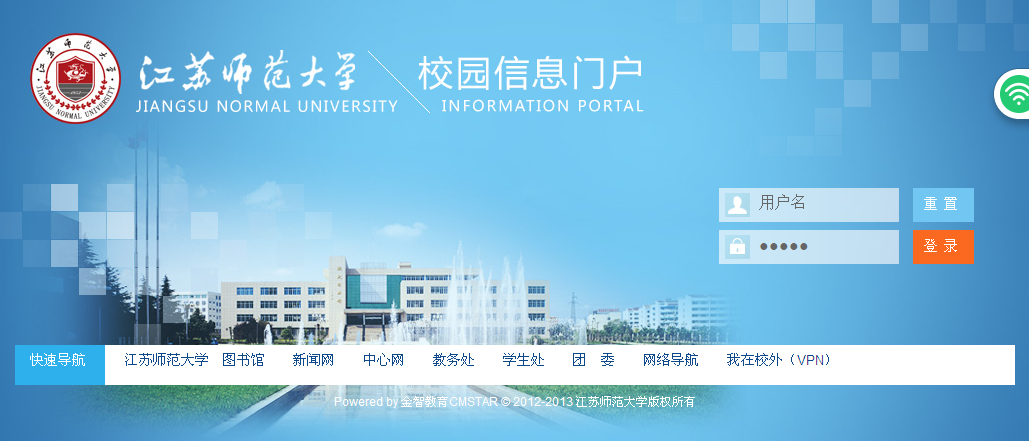 点击“本科教务”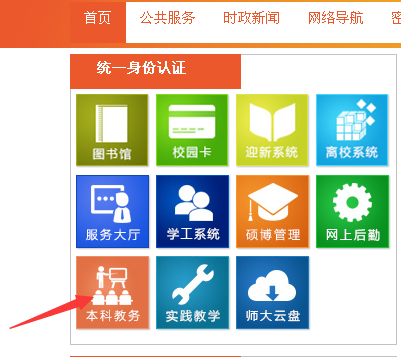 选择“考试报名”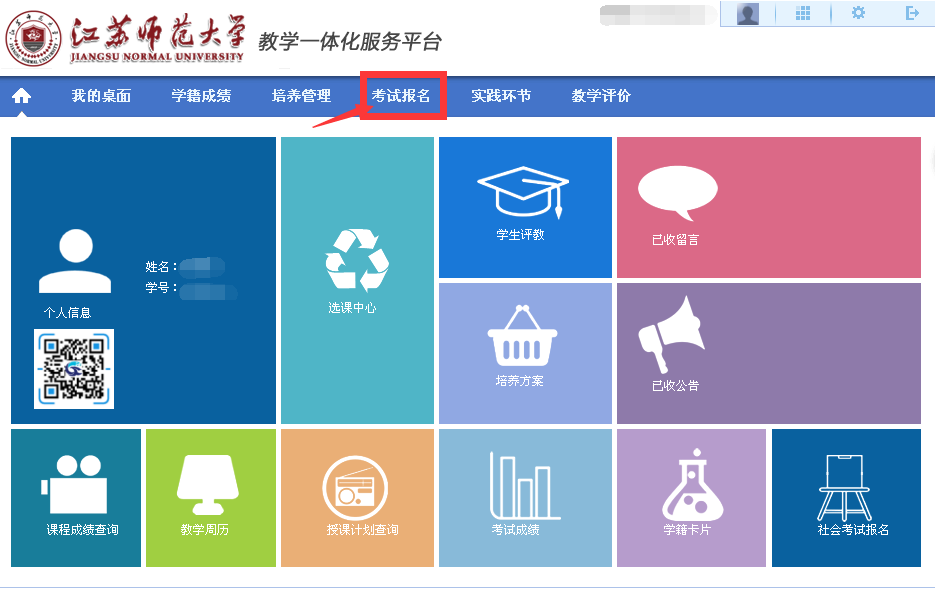 点击毕业重修报名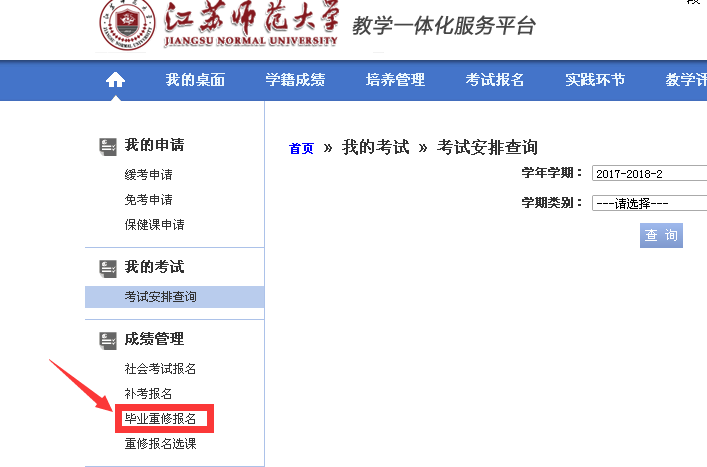 查看可报科目列表，并点击“报名”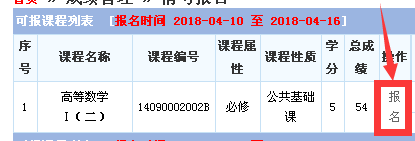 在弹出的窗口中，点击“确认”报名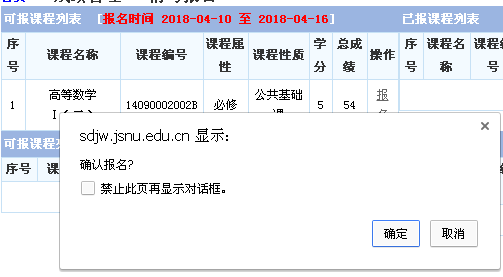 系统会提示“报名成功”的窗口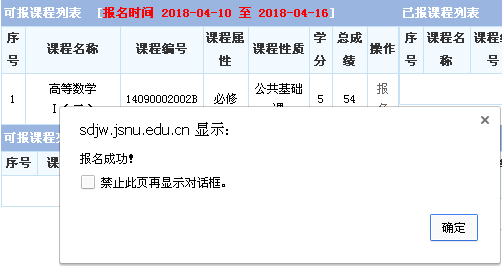 报名课程就会出现在右侧，此时报名结束，不需要点击缴费。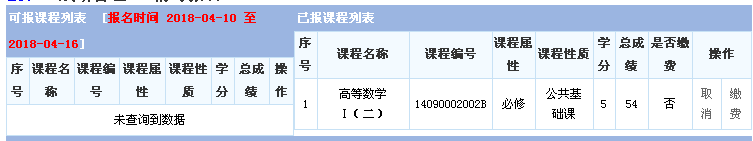 特别提醒：本次毕业班重修报名费用将会统一从学校发的中国银行卡里扣除，请务必按照报名通知上的时间要求，保证卡里有足够金额。